МУНИЦИПАЛЬНЫЙ КОМИТЕТ ХАСАНСКОГО ГОРОДСКОГО ПОСЕЛЕНИЯХАСАНСКОГО МУНИЦИПАЛЬНОГО РАЙОНА ПРИМОРСКОГО КРАЯРЕШЕНИЕпгт. Хасан«04» марта 2019 г.					   № 113О нормативном правовом акте «О внесении изменений в Нормативный правовой акт от 19.04.2018 года № 39-НПА «О принятии НПА «Об установлении земельного налога на территории Хасанского городского поселения Хасанского муниципального района»В соответствии с Налоговым кодексом Российской Федерации (часть вторая)" от 05.08.2000 N 117-ФЗ (ред. от 25.12.2018) (с изм. и доп., вступ. в силу с 25.01.2019), Федеральным законом от 06.10.2003 N 131-ФЗ (ред. от 06.02.2019) "Об общих принципах организации местного самоуправления в Российской Федерации", Уставом Хасанского городского поселения, на основании экспертного заключения правового департамента администрации Приморского края от 09.01.2019 № 1-эзмуниципальный комитет Хасанского городского поселения Хасанского муниципального района Приморского краяРЕШИЛ:Принять Нормативный правовой акт «О внесении изменений в Нормативный правовой акт от 19.04.2018 года № 39-НПА «О принятии НПА «Об установлении земельного налога на территории Хасанского городского поселения Хасанского муниципального района».Направить Нормативный правовой акт «О внесении изменений в Нормативный правовой акт от 19.04.2018 года № 39-НПА «О принятии НПА «Об установлении земельного налога на территории Хасанского городского поселения Хасанского муниципального района» врио главы Хасанского городского поселения для подписания и обнародования.Опубликовать настоящее решение на официальном сайте Хасанского городского поселения в информационно-телекоммуникационной сети «Интернет».Настоящее решение вступает в силу с 01 апреля 2019 года и распространяет своё действие на правоотношения возникшие с 01 января 2019 года.Председатель Муниципального комитетаХасанского городского поселения					    Ю.Э. Епифанцева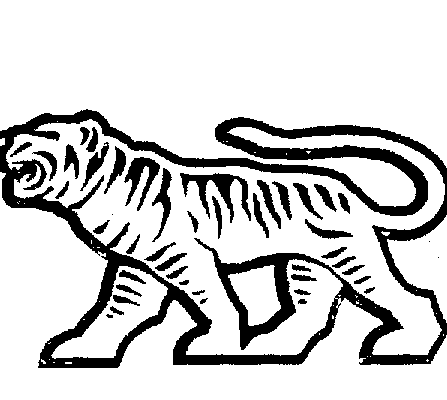 НОРМАТИВНЫЙ ПРАВОВОЙ АКТО внесении изменений в Нормативный правовой акт от 19.04.2018 года № 39-НПА «О принятии НПА «Об установлении земельного налога на территории Хасанского городского поселения Хасанского муниципального района»Принят решением муниципального комитета Хасанского городского поселения № 113 от 04.03.2019 годаВ соответствии с Налоговым кодексом Российской Федерации (часть вторая)" от 05.08.2000 N 117-ФЗ (ред. от 25.12.2018) (с изм. и доп., вступ. в силу с 25.01.2019), Федеральным законом от 06.10.2003 N 131-ФЗ (ред. от 06.02.2019) "Об общих принципах организации местного самоуправления в Российской Федерации", Уставом Хасанского городского поселения, на основании экспертного заключения правового департамента администрации Приморского края от 09.01.2019 № 1-эз1. Внести в Нормативный правовой акт № 39 от 19.04.2018 года «О принятии НПА «Об установлении земельного налога на территории Хасанского городского поселения Хасанского муниципального района» следующие изменения:1.1. Пункт 4 статьи 6 признать утратившим силу.Настоящий Нормативный правовой акт вступает в силу с 01 апреля 2019 года и распространяет свое действие на правоотношения, возникшие с 01 января 2019 года.Врио главы Хасанского городского поселения	Н.В.Доронина